Graphing an InequalityY ≥ 5x + 2Step 1 – Make sure the equation is in functional form (y = ax + b) 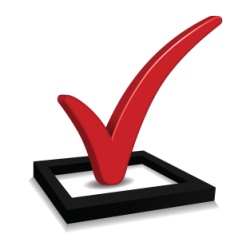 Y ≥ 5x + 2Step 2 – Graph the inequality as though it were a regular equation 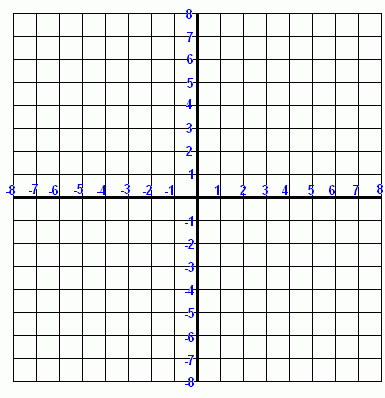 Step 3 – Determine the type of line and shading for the inequalityY ≥ 5x + 2Example #22x + 3y – 6 < 0Step 1 – Make sure the equation is in functional form (y = ax + b)2x + 3y – 6 < 0	    2x + 3y – 6 < 0		3y < -2x + 6		 < y <  + 2Step 2 – Graph the inequality as though it were a regular equation Step 3 – Determine the type of line and shading for the inequalityy <  + 2Example #35x < -6y + 12Step 1 – Make sure the equation is in functional form (y = ax + b)Mirrored5x < -6y + 12                 =                  -6y + 12 > 5x-6y + 12 > 5x         -6y > 5x – 12           >                y <  + 2Step 2 – Graph the inequality as though it were a regular equation Step 3 – Determine the type of line and shading for the inequalityPractice:Y > 4x – 83x – 4y ≤ 4-10x ≤ 80y + 40“Greater Than” Symbol>Dotted LineShade Above the Line“Less Than” Symbol<Dotted LineShade Below the Line“Less Than or Equal To” Symbol≤Solid LineShade Below the Line“Greater Than or Equal to” Symbol≥Solid LineShade Above the LineGreater Than Symbol>Dotted LineShade Above the LineLess Than Symbol<Dotted LineShade Below the LineLess Than or Equal To Symbol≤Solid LineShade Below the LineGreater Than or Equal to Symbol≥Solid LineShade Above the Line